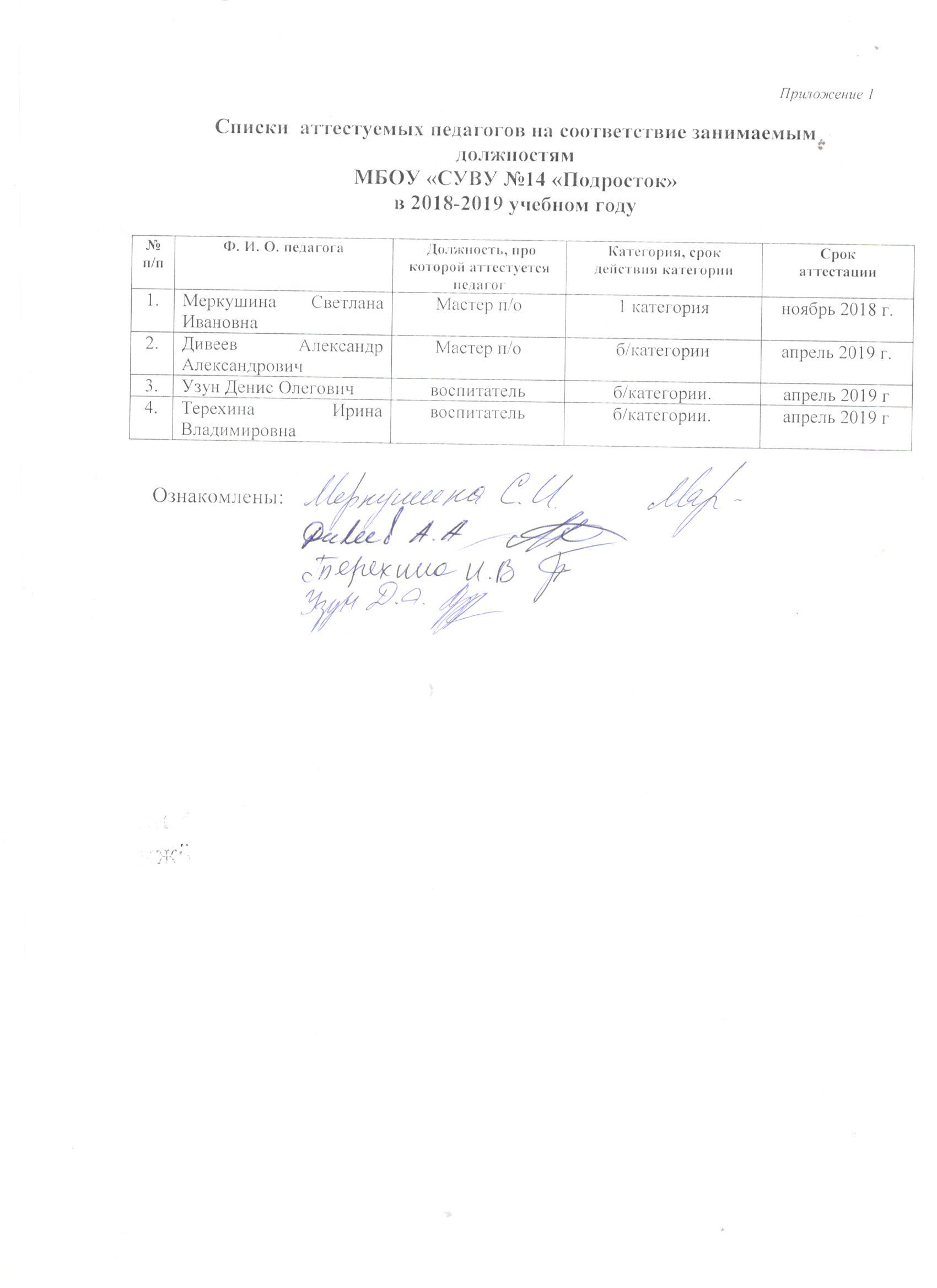                                 ПЛАН РАБОТЫ МЕТОДИЧЕСКОГО СОВЕТА  МБОУ СУВУ  №14 «Подросток»                                                                                 на 2018-2019  УЧЕБНЫЙ ГОД.№ п/пСодержание работыСрокиОтветственные                                                                                 Заседания МС                                                                                 Заседания МС                                                                                 Заседания МСУтверждение плана работы на 2018-2019 учебный годсентябрь1Организация работы педагогического коллектива над единой методической темой.Организация работы школьных  методических объединений:МО учителей и мастеров;МО социально - психологической  службы;МО воспитателей  (по своим планам).сентябрьРуководитель МС;руководители МО.2Анализ результатов работы за 1 четверть.Изучение нормативных документов.Обзор новинок педагогической литературы.Итоги мониторинга учебного процесса за 1 четверть.ноябрьРуководитель МС;руководители МО.3Распространение передового педагогического опыта при подготовке и проведении предметных недель.Обзор различных областей школьной жизнедеятельности,  координация работы по индивидуальным траекториям педагогов.Итоги мониторинга учебного процесса за вторую четверть и 1 полугодие.январьРуководитель МС;руководители МО.4Подготовка к итоговой аттестации учащихся.Итоги мониторинга учебного процесса за 3 четвертьмартЗаместитель директора по УВР5Анализ работы школы по реализации методической темы школы. - Подведение итогов работы по обмену опытом.    - Итоги аттестации педагогических работников.Итоги мониторинга учебного процесса за 4 четверть, год.май Руководитель МС;руководители МО.6Организация работы по повышению педагогического мастерства учителей:- организация работы учителей над темами самообразования; - проведение семинаров, «круглых столов» и т.д.;- посещение школьных и городских семинаров, конференций;- открытые уроки;- взаимопосещений уроков;- предметные недели;- работа творческих микрогрупп;- обобщение педагогического опыта.В течение годаРуководители МОМетодические недели.Методические недели.Методические недели.7.Активизация познавательной деятельности учащихся в условиях внедрения инновационной деятельности педагогов.Согласно планов МОРуководители МОМетодические семинары.Методические семинары.Методические семинары.8. «Мастерская  опыта» Октябрь – мартРуководитель МС;руководители МО.Смотры, конкурсы.Смотры, конкурсы.Смотры, конкурсы.9.Учитель года.Презентация ШМООктябрь-апрельРуководитель МС;руководители МО.Смотр учебных кабинетовфевральРуководители МООбмен опытомОбмен опытомОбмен опытом10.Открытые уроки, творческие отчеты, доклады учителей.Согласно планов МОметодистПовышение квалификации педагогических кадров.Повышение квалификации педагогических кадров.Повышение квалификации педагогических кадров.11.Курсы, аттестация педагогических кадров.По графику методист